ΕΝΤΥΠΟ ΟΙΚΟΝΟΜΙΚΗΣ ΠΡΟΣΦΟΡΑΣΤης επιχείρησης  ………………………………………………………………………………………………………………….… µε έδρα τ………………………..……………… οδός ………………………….……………………..………………… αριθµ. ……....………. Τ.Κ.: ……………….……… Τηλ.: ………………………………..………………………. Fax: ………………………………………………….… Αφού έλαβα γνώση της μελέτης για την υπηρεσία που αναγράφεται στην επικεφαλίδα και των λοιπών εγγράφων διαδικασίας της εν λόγω σύμβασης, καθώς και των συνθηκών εκτέλεσης της παροχής υπηρεσίας αυτής, υποβάλλω την παρούσα προσφορά και δηλώνω ότι αποδέχομαι πλήρως και χωρίς επιφύλαξη όλα αυτά και αναλαμβάνω την εκτέλεση της υπηρεσίας με την ακόλουθη τιμή μονάδας:ΓΕΝΙΚΟ ΣΥΝΟΛΟ Α + Β ΜΕ ΦΠΑΑΡΙΘΜΗΤΙΚΩΣ: …………………………………………………………………………………………………………………………..…………………………….ΟΛΟΓΡΑΦΩΣ:…………………………………………………………………………………………………………………………………………………….……………………………….(τόπος και ημερομηνία)Ο Προσφέρων (Σφραγίδα – υπογραφή)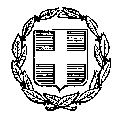 ΕΛΛΗΝΙΚΗ ΔΗΜΟΚΡΑΤΙΑΝΟΜΟΣ ΦΘΙΩΤΙΔΑΣ ΔΗΜΟΣ ΛΑΜΙΕΩΝΥΠΗΡΕΣΙΑ:ΠΡΟΫΠ/ΣΜΟΣ:ΤΑΧΥΔΡΟΜΙΚΑ ΤΕΛΗ 50.000,00€ (μαζί με ΦΠΑ 24%)Δ/ΝΣΗ ΔΙΟΙΚΗΤΙΚΩΝ ΥΠΗΡΕΣΙΩΝ, ΠΡΟΓΡΑΜΜΑΤΙΣΜΟΥ ΚΑΙ ΗΛΕΚΤΡΟΝΙΚΗΣ ΔΙΑΚΥΒΕΡΝΗΣΗΣΧΡΗΣΗ:Κ.Α. :ΚΩΔΙΚΟΣ CPV:ΑΡΙΘ.ΜΕΛΕΤΗΣ :     2020-202100.622164100000-7 12/2020Α/ΑΤΜΗΜΑ Α - ΚΟΙΝΗ ΑΛΛΗΛΟΓΡΑΦΙΑ (ΕΣΩΤΕΡΙΚΟΥ-ΕΞΩΤΕΡΙΚΟΥ)                            Περιγραφή ΥπηρεσίαςΒάρος (σε γραμμάρια)ΠοσότηταΤιμή Μονάδος (€)Δαπάνη (€)1Επιστολές εσωτερικού ΑΜΕΣΗ ΔΙΑΒΙΒΑΣΗ (Χ+1)έως 202002Επιστολές εσωτερικού ΑΜΕΣΗ ΔΙΑΒΙΒΑΣΗ (Χ+1)από 21 έως 501003Επιστολές εσωτερικού ΑΜΕΣΗ ΔΙΑΒΙΒΑΣΗ (Χ+1)από 51 έως 1001004Επιστολές εσωτερικού ΑΜΕΣΗ ΔΙΑΒΙΒΑΣΗ (Χ+3)έως 2015.8005Επιστολές εσωτερικού ΑΜΕΣΗ ΔΙΑΒΙΒΑΣΗ (Χ+3)από 21 έως 505.2006Επιστολές εσωτερικού ΑΜΕΣΗ ΔΙΑΒΙΒΑΣΗ (Χ+3)από 51 έως 1002.5007Επιστολές εσωτερικού ΑΜΕΣΗ ΔΙΑΒΙΒΑΣΗ (Χ+3)από 101 έως 2504008Επιστολές εσωτερικού ΑΜΕΣΗ ΔΙΑΒΙΒΑΣΗ (Χ+3)από 251 έως 500459Επιστολές εσωτερικού ΑΜΕΣΗ ΔΙΑΒΙΒΑΣΗ (Χ+3)από 501 έως 1.00028010Επιστολές εσωτερικού ΑΜΕΣΗ ΔΙΑΒΙΒΑΣΗ (Χ+3)από 1.001 έως 2.0006011ΣΥΣΤΗΜΕΝΑ (ΠΛΕΟΝ ΤΩΝ ΣΥΝΗΘΩΝ ΤΕΛΩΝ ΑΝΑ ΑΝΤΙΚΕΙΜΕΝΟ)4.00012ΑΠΟΔΕΙΞΗ ΠΑΡΑΛΑΒΗΣ ΕΝΤΥΠΗ (ΠΛΕΟΝ ΤΩΝ ΣΥΝΗΘΩΝ ΤΕΛΩΝ ΑΝΑ ΑΝΤΙΚΕΙΜΕΝΟ)1.50013Δέματα Εσωτερικού έως 1kg2014Δέματα Εσωτερικού έως 2kg2015Δέματα Εσωτερικού έως 3kg2016Δέματα Εσωτερικού έως 4kg1517Δέματα Εσωτερικού έως 5kg1518Επιπλέον κιλό για δέματα άνω των 5 kgr (έως 20Κgr μέγιστο)30019Επιστολές εξωτερικού ΑΜΕΣΗ ΔΙΑΒΙΒΑΣΗ (Χ+1)έως 20720Επιστολές εξωτερικού ΑΜΕΣΗ ΔΙΑΒΙΒΑΣΗ (Χ+1)από 21 έως 50721Επιστολές εξωτερικού ΑΜΕΣΗ ΔΙΑΒΙΒΑΣΗ (Χ+1)από 51 έως 100622Επιστολές εξωτερικού ΑΜΕΣΗ ΔΙΑΒΙΒΑΣΗ (Χ+1)από 101 έως 250623Επιστολές εξωτερικού ΑΜΕΣΗ ΔΙΑΒΙΒΑΣΗ (Χ+1)από 251 έως 500624Επιστολές εξωτερικού ΑΜΕΣΗ ΔΙΑΒΙΒΑΣΗ (Χ+1)από 501 έως 1.000625Επιστολές εξωτερικού ΑΜΕΣΗ ΔΙΑΒΙΒΑΣΗ (Χ+1)από 1.001 έως 2.000626Γραμματοθυρίδες (Μίσθωση)2 Σύνολο τμήμα Α: Σύνολο τμήμα Α:Φ.Π.Α. 24%Φ.Π.Α. 24% Σύνολο τμήμα Α με Φ.Π.Α : Σύνολο τμήμα Α με Φ.Π.Α :Α/ΑΤΜΗΜΑ Β - ΤΑΧΥΜΕΤΑΦΟΡΕΣ - Περιγραφή ΥπηρεσίαςΠοσότηταΤιμή Μονάδος (€)Δαπάνη (€)1Φάκελοι και δέματα εσωτερικού έως 2 Kg2.5002Δέματα  εσωτερικού από 2kg έως 5 kg203Επιπλέον κιλό για δέματα άνω των 5 kg (έως 30Κg μέγιστο)1504Επίδοση σε καθορισμένη ώρα505Επίδοση με απόδειξη παραλαβής100Σύνολο τμήμα Β :Σύνολο τμήμα Β :Φ.Π.Α. 24% :Φ.Π.Α. 24% : Σύνολο τμήμα Β με Φ.Π.Α : Σύνολο τμήμα Β με Φ.Π.Α :ΣΥΝΟΛΟ ΤΜΗΜΑ Α + Β:ΣΥΝΟΛΟ ΤΜΗΜΑ Α + Β:Φ.Π.Α. 24% :Φ.Π.Α. 24% : ΣΥΝΟΛΙΚΗ ΔΑΠΑΝΗ : ΣΥΝΟΛΙΚΗ ΔΑΠΑΝΗ :